 Nomination Form – CTA Committee Member for 2024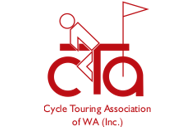 I,  __________________________ wish to nominate for the following position (circle position):
    (print name)or General Committee member:
Signed by Nominee: ______________________ PresidentVice PresidentTreasurerSecretaryAchievement Rides Coordinator
Clothing CoordinatorEditorRides CoordinatorSocial CoordinatorTours CoordinatorWebmasterSeconded by:__________________________
(print name)Signed: ______________________